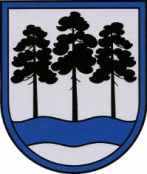 OGRES  NOVADA  PAŠVALDĪBAReģ.Nr.90000024455, Brīvības iela 33, Ogre, Ogres nov., LV-5001tālrunis 65071160, e-pasts: ogredome@ogresnovads.lv, www.ogresnovads.lv PAŠVALDĪBAS DOMES SĒDES PROTOKOLA IZRAKSTS13.Par Ogres novada bāriņtiesas locekļa iecelšanuOgres novada pašvaldības dome (turpmāk – Dome) 2021. gada 8. jūlijā pieņēma lēmumu “Par Ogres novada bāriņtiesas izveidošanu” (protokols Nr.3; 8.) ar 2021. gada 3. augustu, izveidojot Ogres novada bāriņtiesu, kas nodrošina aizbildnības un aizgādnības funkciju visā Ogres novadā, kā arī Ogres novada teritoriālajās vienībās, kurās nav notāra, Civillikumā noteiktajos gadījumos sniedz palīdzību mantojuma lietu kārtošanā, gādā par mantojuma apsardzību, kā arī izdara apliecinājumus un pilda citus tiesību aktos norādītos uzdevumus.Bāriņtiesu likuma 9. panta pirmā daļa noteic, ka bāriņtiesas priekšsēdētāju, bāriņtiesas priekšsēdētāja vietnieku un bāriņtiesas locekļus pieņem darbā attiecīgā pašvaldība.  Pašvaldība var uzdot bāriņtiesas priekšsēdētājam pieņemt darbā bāriņtiesas locekļus.Bāriņtiesu likuma 9. panta otrā daļa noteic, ka uz bāriņtiesas priekšsēdētāja, bāriņtiesas priekšsēdētāja vietnieka un bāriņtiesas locekļu amata vietām izsludina atklātu pretendentu konkursu.Likuma “Par pašvaldībām” 21. panta pirmās daļas 26. punkts noteic, ka dome var izskatīt jebkuru jautājumu, kas ir attiecīgās pašvaldības pārziņā, turklāt tikai dome var ievēlēt un atbrīvot (atcelt) bāriņtiesu priekšsēdētājus un locekļus.Saskaņā ar Domes 2021.gada 8.jūlija lēmumu “Par Ogres novada bāriņtiesas amatu un mēnešalgu likmju saraksta apstiprināšanu” Ogres novada bāriņtiesas sastāvā iekļautas 12 bāriņtiesas locekļu amata vienības. Ņemot vērā, ka viens bāriņtiesas loceklis atrodas bērna kopšanas atvaļinājumā, ir vakanta Ogres novada bāriņtiesas locekļa amata vieta uz noteiktu laiku. Ņemot vērā Ogres novada bāriņtiesas locekļu amata pretendentu vērtēšanas komisijas konkursa 2022.gada 21.septembra priekšlikumu, Sandras Vilcānes iesniegumu (reģistrēts Bāriņtiesā 2022.gada 6.oktobrī ar reģistrācijas Nr.1.11/342) un pamatojoties uz Bāriņtiesu likuma 9. panta pirmo, otro un piekto daļu, likuma “Par pašvaldībām” 21. panta pirmās daļas 26. punktu, Ogres novada pašvaldības domes 2021. gada 8. jūlija lēmumu “Par Ogres novada bāriņtiesas izveidi” un Ogres novada pašvaldības domes 2021.gada 8.jūlija lēmumu “Par Ogres novada bāriņtiesas amatu un mēnešalgu likmju saraksta apstiprināšanu”,balsojot: ar 20 balsīm "Par" (Andris Krauja, Artūrs Mangulis, Atvars Lakstīgala, Dace Kļaviņa, Dace Māliņa, Dace Veiliņa, Dainis Širovs, Dzirkstīte Žindiga, Egils Helmanis, Ilmārs Zemnieks, Indulis Trapiņš, Jānis Iklāvs, Jānis Kaijaks, Jānis Lūsis, Jānis Siliņš, Pāvels Kotāns, Raivis Ūzuls, Rūdolfs Kudļa, Toms Āboltiņš, Valentīns Špēlis), "Pret" – nav, "Atturas" – nav,Ogres novada pašvaldības dome NOLEMJ:Iecelt Ogres novada bāriņtiesas locekļa amatā ar 2022.gada 1.novembri Sandru Vilcāni, personas kods [personas kods], uz noteiktu laiku – Ogres novada bāriņtiesas locekļa attaisnotas prombūtnes laiku.Uzdot Ogres novada bāriņtiesas priekšsēdētājai Dacei Zariņai noslēgt darba līgumu ar Ogres novada bāriņtiesas locekli Sandru Vilcāni.Kontroli par lēmuma izpildi uzdot Ogres novada pašvaldības izpilddirektoram.(Sēdes vadītāja,domes priekšsēdētāja E.Helmaņa paraksts)Ogrē, Brīvības ielā 33Nr.252022. gada 27.oktobrī 